СОВЕТ ДЕПУТАТОВ муниципального образования ЧЕРКАСский сельсовет Саракташского района оренбургской области   третий созывР Е Ш Е Н И Е   Двадцать шестого заседания Совета депутатов                                             Черкасского сельсовета третьего созыва №  123                            с. Черкассы                            от  11 мая 2018 год        В соответствии с Федеральным  законом от 25 декабря 2008 года № 273-ФЗ "О противодействии коррупции", Указом Президента Российской Федерации от 22 декабря 2015 года № 650 «О порядке сообщения лицами, замещающими отдельные государственные должности Российской Федерации, должности Федеральной государственной службы, и иными лицами о возникновении личной заинтересованности при исполнении должностных обязанностей, которая приводит или может привести к конфликту интересов, и о внесении изменений в некоторые акты Президента Российской Федерации», Указом Губернатора Оренбургской области от 19.02.2018 № 84-ук  «О комиссии  по соблюдению требований к служебному (должностному) поведению лиц, замещающих муниципальные должности Оренбургской области, и урегулированию конфликта интересов»Совет депутатов Р Е Ш И Л :1. Утвердить Положение о порядке сообщения лицами, замещающими должности муниципальной службы в муниципальном образовании Черкасский сельсовет Саракташского района Оренбургской области о возникновении личной заинтересованности при исполнении должностных обязанностей, которая приводит или может привести к конфликту интересов согласно приложению.2. Признать утратившим силу решением Совета депутатов  от 23 марта 2016 года № 35-п «Об утверждении Положения о  порядке сообщения лицами, замещающими муниципальные должности,  должности муниципальной службы в муниципальном образовании Черкасский сельсовет Саракташского района Оренбургской области о возникновении личной заинтересованности при исполнении должностных обязанностей, которая приводит или может привести к конфликту интересов».          2.Контроль за исполнением настоящего решения возложить на постоянную комиссию Совета депутатов Черкасского сельсовета Саракташского района по мандатным вопросам, вопросам местного самоуправления, законности, правопорядка, казачества, работе с общественными и религиозными объединениями, национальным вопросам и делам военнослужащих (Ахмедов Т.И).           3.Настоящее  решение вступает в силу после его официального опубликования путем размещения на официальном сайте администрации Черкасского сельсовета Саракташского района Оренбургской области. Глава  Черкасского сельсоветаПредседатель Совета депутатов                                          Т.В. КучугуроваПОЛОЖЕНИЕо порядке сообщения лицами, замещающими должности муниципальной службы в муниципальном образовании Черкасский сельсовет Саракташского района Оренбургской области о возникновении личной заинтересованности при исполнении должностных обязанностей, которая приводит или может привести к конфликту интересов1. Настоящим Положением определяется порядок сообщения лицами, замещающими  должности муниципальной службы в муниципальном образовании Черкасский сельсовет Саракташского района о возникновении личной заинтересованности при исполнении должностных обязанностей, которая приводит или может привести к конфликту интересов.2. Лица, замещающие должности муниципальной службы в муниципальном образовании Черкасский сельсовет Саракташского района обязаны, в соответствии с законодательством Российской Федерации о противодействии коррупции, сообщать о возникновении личной заинтересованности при исполнении должностных обязанностей, которая приводит или может привести к конфликту интересов, а также принимать меры по предотвращению или урегулированию конфликта интересов.Сообщение оформляется в письменной форме в виде уведомления о возникновении личной заинтересованности при исполнении должностных обязанностей, которая приводит или может привести к конфликту интересов (далее - уведомление).3. Лица, замещающие должности муниципальной службы, назначение на которые и освобождение от которых осуществляются главой администрации муниципального образования Черкасский сельсовет Саракташского района, направляют  главе администрации Черкасского сельсовета Саракташского района уведомление, составленное по форме согласно приложению № 1.4. Уведомления, представленные муниципальными служащими рассматривает по поручению главы сельсовета комиссия по соблюдению требований к служебному поведению муниципальных служащих и урегулированию конфликта интересов (далее – комиссия), (председатель Имамбаев М.М).5. В ходе рассмотрения уведомлений председатель комиссии имеет право получать в установленном порядке от лиц, направивших уведомления, пояснения по изложенным в них обстоятельствам и направлять в установленном порядке запросы в органы местного самоуправления и заинтересованные организации Саракташского района.6. По результатам рассмотрения уведомлений комиссией  подготавливается мотивированное заключение на каждое из них.Уведомления, заключения и другие материалы, полученные в ходе рассмотрения уведомлений, представляются главе Черкасского сельсовета Саракташского района  в течение семи рабочих дней со дня поступления уведомлений в комиссию. В случае направления запросов, указанных в пункте 7 настоящего Положения, уведомления, заключения и другие материалы представляются председателю комиссии в течение 45 дней со дня поступления уведомлений  главе Черкасского сельсовета Саракташского района. Указанный срок может быть продлен, но не более чем на 30 дней.7. Главой Черкасского сельсовета Саракташского района по результатам рассмотрения ими уведомлений принимается одно из следующих решений:а) признать, что при исполнении должностных обязанностей лицом, направившим уведомление, конфликт интересов отсутствует;б) признать, что при исполнении должностных обязанностей лицом, направившим уведомление, личная заинтересованность приводит или может привести к конфликту интересов;в) признать, что лицом, направившим уведомление, не соблюдались требования об урегулировании конфликта интересов.8. В случае принятия решения, предусмотренного подпунктом "б" пункта 9 настоящего Положения, в соответствии с законодательством Российской Федерации глава Черкасского сельсовета Саракташского района принимает меры или обеспечивает принятие мер по предотвращению или урегулированию конфликта интересов либо рекомендует лицу, направившему уведомление, принять такие меры.9. В случае принятия решений, предусмотренных подпунктами "б" и "в" пункта 7 настоящего Положения, председатель комиссии по соблюдению требований к служебному поведению муниципальных служащих и урегулированию конфликта интересов администрации Черкасского сельсовета Саракташского района представляет доклад главе Черкасского сельсовета Саракташского района 10. Председатель комиссии по соблюдению требований к служебному поведению муниципальных служащих и урегулированию конфликта интересов Черкасского сельсовета рассматривает уведомления и принимает по ним решения в порядке, установленном Положением о комиссии, утвержденном постановлением администрации Черкасского сельсовета Саракташского района от 02.03.2016 № 36-п.        							_______________________________           						(отметка об ознакомлении)Главе муниципального образования Черкасский      сельсовет Саракташский район                                             от ______________________________________                                               _____________________________________                                                                    (Ф.И.О., замещаемая должность)УВЕДОМЛЕНИЕо возникновении личной заинтересованности при исполнениидолжностных обязанностей, которая приводит или может привести к конфликту интересовСообщаю о возникновении у меня личной заинтересованности при исполнении должностных  обязанностей,  которая приводит или может привести к конфликту интересов (нужное подчеркнуть).Обстоятельства,     являющиеся    основанием    возникновения   личной заинтересованности: ____________________________________________________________________________________________________________________________________Должностные   обязанности,  на  исполнение  которых  влияет  или  может повлиять личная заинтересованность:______________________________________________________________________________________________         Предлагаемые   меры  по  предотвращению  или  урегулированию  конфликта интересов: __________________________________________________________________         Намереваюсь   (не   намереваюсь)   лично  присутствовать  на  заседаниикомиссии по соблюдению требований к служебному поведению муниципальных служащих и урегулированию конфликта интересовпри рассмотрении настоящего уведомления (нужное подчеркнуть)."__"___________20__г.__________________________________________           (дата,  подпись лица  направляющего уведомление),          (расшифровка подписи)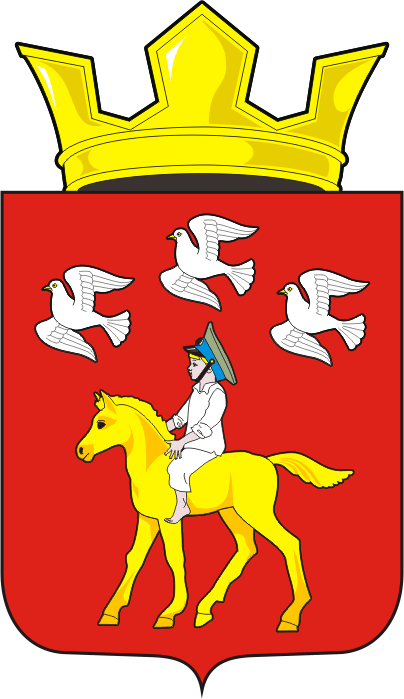 Об утверждении Положения о  порядке сообщения лицами, замещающими должности муниципальной службы в муниципальном образовании Черкасский сельсовет Саракташского района Оренбургской области о возникновении личной заинтересованности при исполнении должностных обязанностей, которая приводит или может привести к конфликту интересовРазослано:Имамбаеву М.М., депутатам Совета депутатов, прокуратуре района.Приложение к решению Совета депутатов Черкасского сельсовета Саракташского районаот 26.06.2018  № 123Приложение N 1к Положению о порядке сообщениялицами, замещающими муниципальные должности, должности муниципальной службы, о возникновении личной заинтересованности при исполнении должностных обязанностей, которая приводит или может привестик конфликту интересов